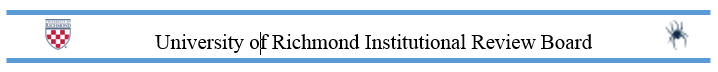 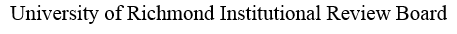 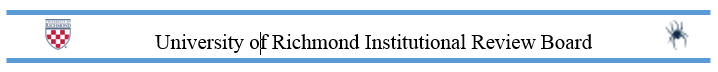 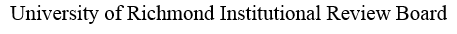 International ResearchScientific research projects conducted in international contexts must meet additional requirements mandated by the Office for Human Research Protections (OHRP). That office requires that the University of Richmond IRB gather sufficient information about the “local research context” to accurately assess risks for participants, for what is ethically appropriate in one culture may be unacceptable in another. 1. Investigator:2. If student, UR faculty advisor: 3. Project title:4. Research Site: Where will the research occur (the country, specific location in that country, and place in the country where interaction with participants will take place)?5. Researcher’s background: Describe the investigator’s experience in the location.6. Culturally specific norms or laws relevant to the conduct of human research: In what ways is the host country different from the US, such as age of majority, autonomy of individuals, privacy mores, cultural taboos, etc.7. Risk: Do cultural, political, economic, or religious issues or processes elevate risk for participants who take part in research?8. Recruitment: How will participants be contacted and recruited for the study?9. Language: Is the investigator fluent in the language?10. Local regulatory agencies: Will the study by reviewed by any local regulatory entities, including IRBs? If so, please provide contact information for those agencies and documentation of approval of the research by those agencies. 